SPOJI SLIKU SRETNE ZEMLJE SA SLIČICAMA NA KOJIMA JE ONO ŠTO JE DOBRO, A SLIKU TUŽNE ZEMLJE SA SLIKOM ONOGA ŠTO NIJE DOBRO ZA ZEMLJU. MOŽEŠ I OBOJATI SLIKE.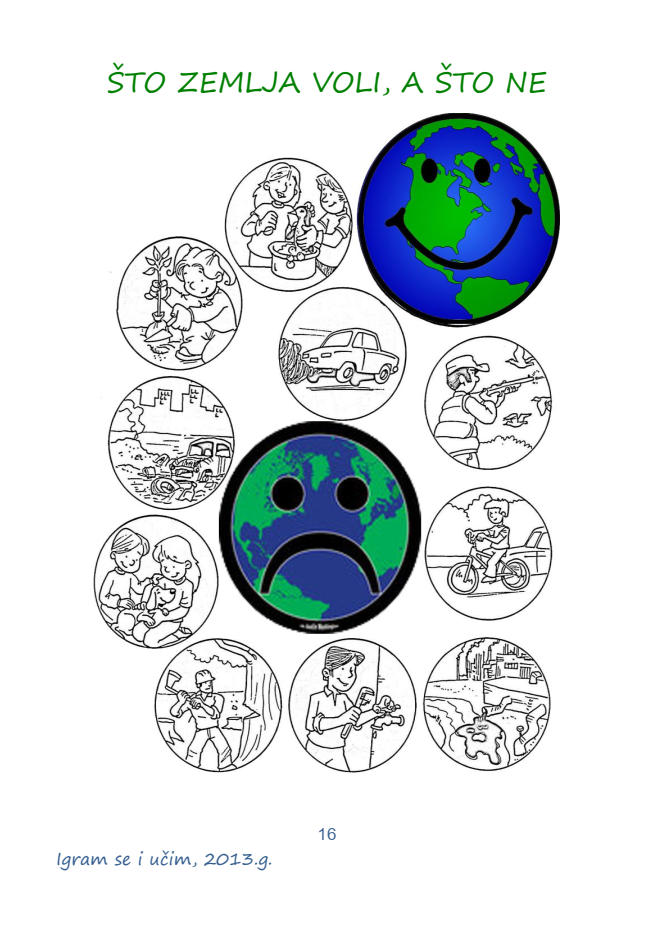 